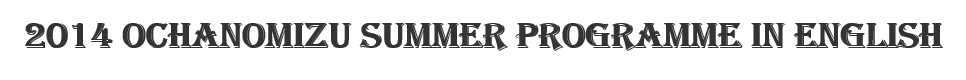 Application Form 2: Motivation Paper Name:            University:** You can extend up to 2 pages 1. Why do you want to study in Japan (Ochanomizu University)? 2. Why did you choose your Theme?  What do you expect from the course? 3. How will the Summer Programme contribute to your future studies and career? 